GULBENES NOVADA DOMES LĒMUMSGulbenēPar grozījumiem Gulbenes novada domes 2022.gada 29.septembra lēmumā “Par interešu izglītības programmu mērķdotācijas un dabas resursu nodokļa līdzekļu sadali pedagogu daļējai darba samaksai un valsts sociālās apdrošināšanas obligātajām iemaksām no 2022.gada 1.septembra līdz 2023.gada 31.augustam”Gulbenes novada dome 2022.gada 29.septembra sēdē pieņēma lēmumu Nr. GND/2022/954 “Par interešu izglītības programmu mērķdotācijas un dabas resursu nodokļa līdzekļu sadali pedagogu daļējai darba samaksai un valsts sociālās apdrošināšanas obligātajām iemaksām no 2022.gada 1.septembra līdz 2023.gada 31.augustam” (protokols Nr.19;123.p.), kurā tika apstiprināta interešu izglītības programmu mērķdotācijas sadale pedagogu daļējai darba samaksai un valsts sociālās apdrošināšanas obligātajām iemaksām no 2022.gada 1.septembra līdz 2023.gada 31.augustam un vides izglītības interešu programmu finansējuma sadale pedagogu daļējai darba samaksai un valsts sociālās apdrošināšanas obligātajām iemaksām, izmantojot  pašvaldības dabas resursu nodokļa līdzekļus, no 2022.gada 1.septembra līdz 2023.gada 31.augustam. Lai izpildītu pedagogu beztermiņa streika vienošanos, valdība ir piešķīrusi papildu finansējumu interešu izglītības pedagogu darba samaksai un valsts sociālās apdrošināšanas obligātajām iemaksām sākot ar 2023.gada 1.janvāri – papildu finansējums aprēķināts, palielinot viena izglītojamā izmaksu. Līdz ar to ir nepieciešams veikt grozījumus augstāk minētajā domes pieņemtajā lēmumā.Pamatojoties uz Pašvaldību likuma 4.panta pirmās daļas 4.punktu, kas nosaka, ka viena no pašvaldības autonomajām funkcijām ir gādāt par iedzīvotāju izglītību, tostarp nodrošināt iespēju iegūt obligāto izglītību un gādāt par pirmsskolas izglītības, vidējās izglītības, profesionālās ievirzes izglītības, interešu izglītības un pieaugušo izglītības pieejamību, Ministru kabineta 2001.gada 28.augusta noteikumu Nr.382 „Interešu izglītības programmu finansēšanas kārtība” 8.punktu, Gulbenes novada domes 2017.gada 25.maija noteikumiem Nr.2 “Gulbenes novada pašvaldības budžetā ieskaitītā dabas resursa nodokļa pārvaldīšanas un izlietošanas kārtība”, Interešu izglītības programmu izvērtēšanas un mērķdotācijas sadales komisijas 2023.gada 13.janvāra lēmumu (protokols Nr.1), atklāti balsojot: ar __ balsīm "Par" (), "Pret" – (), "Atturas" – (), Gulbenes novada dome NOLEMJ:IZDARĪT grozījumus Gulbenes novada domes 2022.gada 29.septembra lēmumā Nr. GND/2022/954 “Par interešu izglītības programmu mērķdotācijas un dabas resursu nodokļa līdzekļu sadali pedagogu daļējai darba samaksai un valsts sociālās apdrošināšanas obligātajām iemaksām no 2022.gada 1.septembra līdz 2023.gada 31.augustam” (protokols Nr.19;123.p.) un izteikt lēmuma pielikumus Nr.1 un Nr.2 jaunā redakcijā (pielikumā).Gulbenes novada domes priekšsēdētājs				         A.CaunītisSagatavoja: G.Upīte, D.Kablukova, L.PriedeslaipaPielikums Gulbenes novada domes 2023.gada 19.janvāra lēmumam Nr.GND/2023/_____“1.pielikums Gulbenes novada domes 29.09.2022. lēmumam Nr. GND/2022/954Valsts budžeta līdzekļu sadale interešu izglītības programmu pedagogu daļējai darba samaksai un valsts sociālās apdrošināšanas obligātajām iemaksām no 2023.gada 1.janvāra līdz 2023.gada 31.augustamGulbenes novada domes priekšsēdētājs				         A.Caunītis2.pielikums Gulbenes novada domes 29.09.2022. lēmumam Nr. GND/2022/954Finansējuma sadale vides izglītības interešu programmu pedagogu daļējai darba samaksai un valsts sociālās apdrošināšanas obligātajām iemaksām, izmantojot  pašvaldības dabas resursu nodokļa līdzekļus, no 2022.gada 1.septembra līdz 2022.gada 31.decembrimFinansējuma sadale vides izglītības interešu programmu pedagogu daļējai darba samaksai un valsts sociālās apdrošināšanas obligātajām iemaksām, izmantojot  pašvaldības dabas resursu nodokļa līdzekļus, no 2023.gada 1.janvāra līdz 2023.gada 31.augustam”Gulbenes novada domes priekšsēdētājs				         A.Caunītis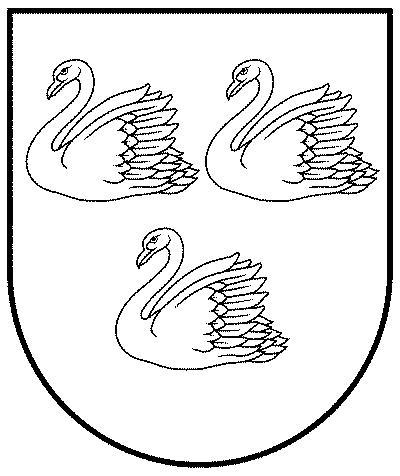 GULBENES NOVADA PAŠVALDĪBAReģ.Nr.90009116327Ābeļu iela 2, Gulbene, Gulbenes nov., LV-4401Tālrunis 64497710, mob.26595362, e-pasts; dome@gulbene.lv, www.gulbene.lv2023.gada 19.janvārī                     Nr. GND/2023/____                     (protokols Nr.__; ___.p.)Valsts budžeta līdzekļu sadale interešu izglītības programmu pedagogu daļējai darba samaksai un valsts sociālās apdrošināšanas obligātajām iemaksām no 2022.gada 1.septembra līdz 2022.gada 31.decembrimValsts budžeta līdzekļu sadale interešu izglītības programmu pedagogu daļējai darba samaksai un valsts sociālās apdrošināšanas obligātajām iemaksām no 2022.gada 1.septembra līdz 2022.gada 31.decembrimValsts budžeta līdzekļu sadale interešu izglītības programmu pedagogu daļējai darba samaksai un valsts sociālās apdrošināšanas obligātajām iemaksām no 2022.gada 1.septembra līdz 2022.gada 31.decembrimValsts budžeta līdzekļu sadale interešu izglītības programmu pedagogu daļējai darba samaksai un valsts sociālās apdrošināšanas obligātajām iemaksām no 2022.gada 1.septembra līdz 2022.gada 31.decembrimValsts budžeta līdzekļu sadale interešu izglītības programmu pedagogu daļējai darba samaksai un valsts sociālās apdrošināšanas obligātajām iemaksām no 2022.gada 1.septembra līdz 2022.gada 31.decembrimStundasLikmju skaitsDarba alga euroAlga + VSAOI mēnesī euroGulbenes novada vidusskola1254,16738754789Lejasciema pamatskola411,36712711571Lizuma pamatskola481,614881839Lizuma pamatskola - pirmsskola60,2186230Tirzas pamatskola3019301149Rankas pamatskola351,16710851341Rankas pirmsskolas izglītības iestāde60,2186230Stāķu pamatskola411,36712711571Gulbīša pamatskola190,633589728Sveķu pamatskola 290,9678991111Gulbenes Mākslas skola180,6558690Gulbenes Mūzikas skola30,193115Gulbenes novada Bērnu un jaunatnes sporta skola50,167155192Biedrība "Gulbene wrestling" 80,267248307Metodiskā vadība29,60,9879181136Kopā443,614,7891375216999StundasLikmju skaitsDarba alga euroAlga +VSAOI mēnesī euroGulbenes 1. pirmsskolas izglītības iestāde10,03329,737Lejasciema pamatskola40,133119,7148Lizuma pamatskola 80,267240,3297Stāķu pamatskola80,267240,3297Rankas pamatskola20,06760,374KOPĀ230,77690,30854StundasLikmju skaitsDarba alga euroAlga +VSAOI mēnesī euroGulbenes 1. pirmsskolas izglītības iestāde10,0333138Lejasciema pamatskola40,133124153Lizuma pamatskola 80,267248307Stāķu pamatskola80,267248307Rankas pamatskola20,0676277KOPĀ230,77713882